Reporte de Lectura de vacaciones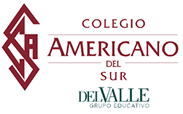 Para alumnos que ingresan a grado 4, en el 2020Colegio Americano del SurNombre: ____________________________________________ Título del libro: ________________________________________INSTRUCCIONES: Lee el mito o leyenda, analiza y luego escribe ideas reales y ficticias en el lugar correspondiente.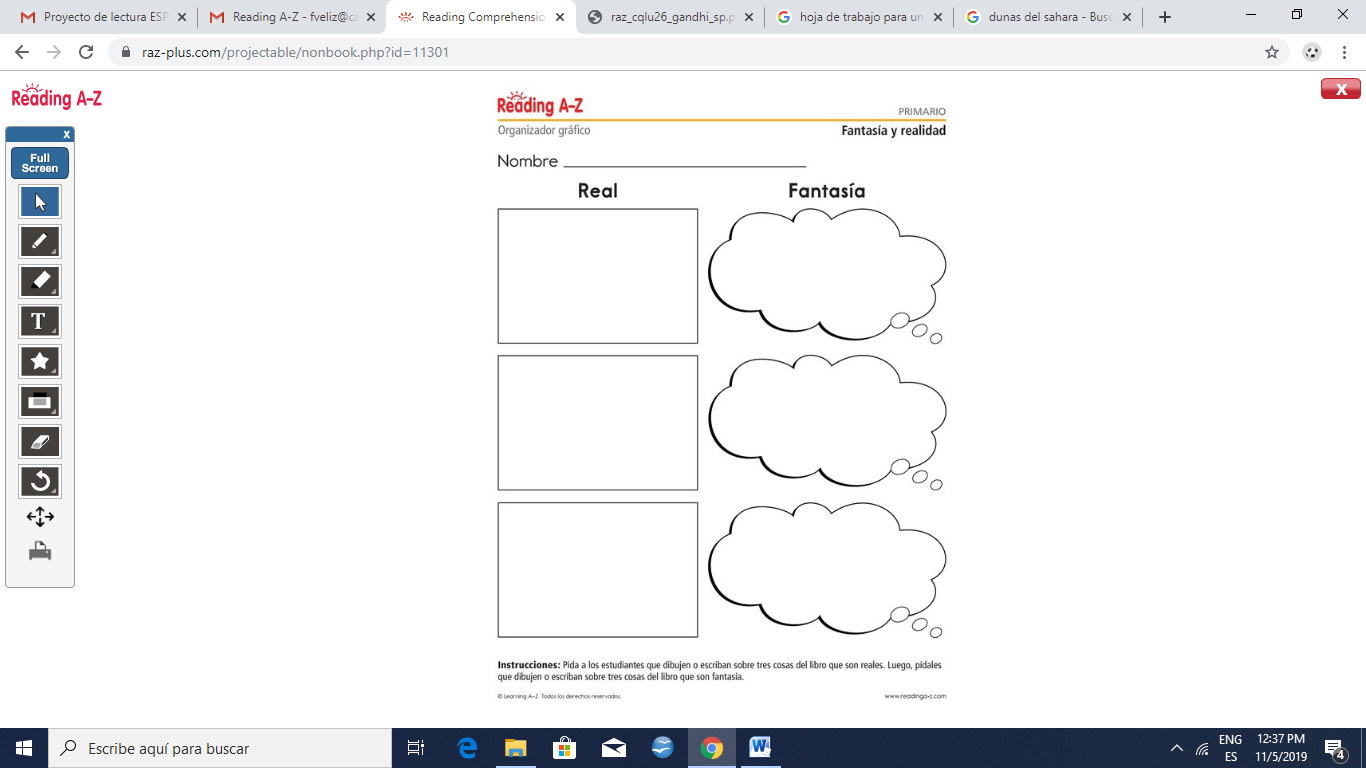 